[Nume]Jurnal personal[Pentru a înlocui substituentul de text pe această pagină, selectați o linie de text și începeți să tastați.][Data][Începeți imediat][Pentru rezultate optime atunci când selectați text de copiat sau de editat, nu includeți spațiu la dreapta caracterelor din selecție. Pentru a înlocui fotografia eșantion de mai jos cu propria imagine, ștergeți-o. Apoi, pe fila Inserare, faceți clic pe Imagine]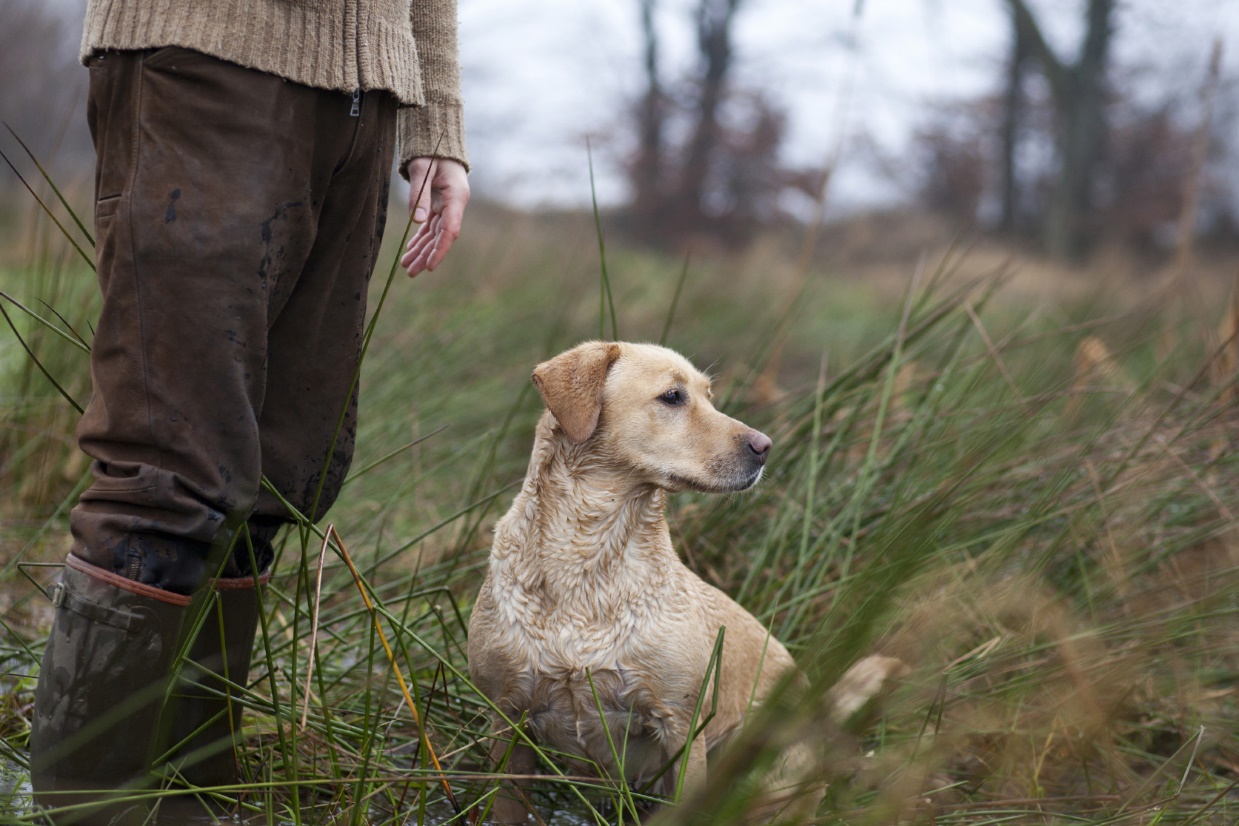 